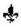 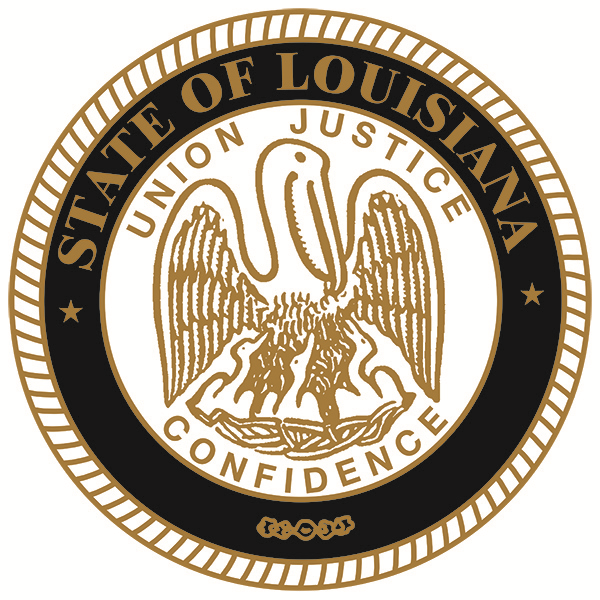 10/9/23ADDENDUM NO. 01 Your reference is directed to RFx Number 3000021845 for the Invitation to Bid for the State of Louisiana – Install Metal Carports - LDWF, which is currently scheduled to open at 10:00 AM CT on 10/18/23. The following are vendor’s submitted questions received by the deadline of October 4, 2023 and the State’s responses: ******************************************************************************Vendor’s Question 1:How do we put a 40’ side wall on a 30’ building?  Where do we put the additional 10’?State’s Response 1:The side wall of the metal carports should be thirty (30) feet as well. This requirement has been added to the specifications. Please see Revised Attachment C - Specifications*****************************************************************************Page 1 of the Attachment C – Specifications currently reads, “Metal carport #1 shall have nine (9) feet wide by forty (40) feet long side panel with J-Trim on LEFT side of building.”Page 1 of the Attachment C – Specifications changed to read, “Metal carport #1 shall have nine (9) feet wide by thirty (30) feet long side panel with J-Trim on LEFT side of building”******************************************************************************Page 1 of the Attachment C – Specifications currently reads, “Metal carport #1 shall have nine (9) feet wide by forty (40) feet long side panel with J-Trim on RIGHT side of building.”Page 1 of the Attachment C – Specifications changed to read, “Metal carport #1 shall have nine (9) feet wide by thirty (30) feet long side panel with J-Trim on RIGHT side of building”******************************************************************************All else remains as on original bid.******************************************************************************This addendum is hereby officially made a part of the referenced SOLICITATION.ACKNOWLEDGEMENT:  If you have already submitted your bid and this Addendum does not cause you to revise your bid, you should acknowledge receipt of this Addendum by identifying your business name and by signing where indicated.  You may return this Acknowledgement by mail, by hand delivery or by courier to:  Office of State Procurement,  1201 N. 3rd Street, Claiborne Building -Ste. 2-160, Baton Rouge, LA  70802, or by fax to:  (225) 342-9756.  The State reserves the right to request a completed Acknowledgement at any time.  Failure to execute an Acknowledgement shall not relieve the bidder from complying with the terms of its bid.Addendum Acknowledged/No changes:For:  ________________________  By:  __________________________REVISION:  If you have already submitted your bid and this Addendum requires you to revise your bid, you must indicate any change(s) below, identify your business name and sign where shown.  Revisions shall be delivered prior to bid opening by mail, by hand delivery or by courier to:  Office of State Procurement,  1201 N. 3rd Street, Claiborne Building -Ste. 2-160, Baton Rouge, LA  70802 to:  1201 N. 3rd Street, Ste. 2-160, Baton Rouge, LA  70802, and indicate the RFx number and the bid opening date and time on the outside of the envelope for proper identification, or by fax to:  (225) 342-9756.  Electronic transmissions other than by fax are not being accepted at this timeRevisions received after bid opening shall not be considered and you shall be held to your original bid.Revision:For:  ________________________  By:  __________________________By:	Raymond McKnight	Office of State Procurement	Telephone No. 225-342-4832	Email:  Raymond.McKnight2@la.gov